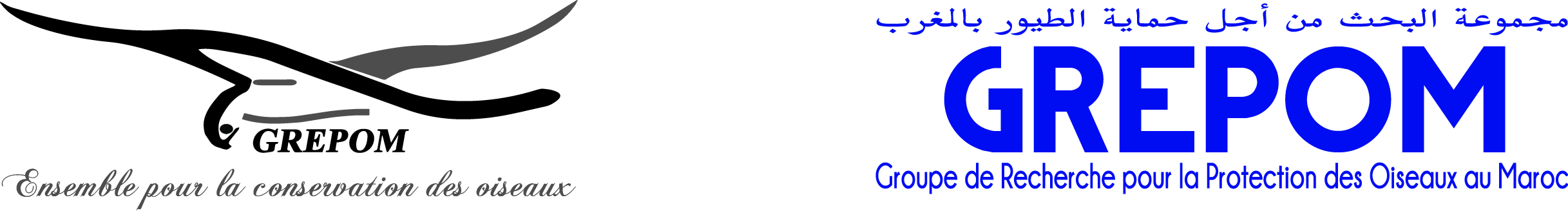 Rapport des activités du centre d’information écologique du complexe lagunaire Sidi Moussa Oualidia pour le mois de Septembre 2019Le mois de Septembre 2019, a été marqué par deuxtypes d’activité :Visites du centre par les groupes scolaires et les particuliers;Suivi ornithologique des oiseaux d’eau des zones humides ;I/ Visites du centre Durant le mois de Septembre 2019, le centre d’information écologique Sidi Moussa Oualidia a connu la visite de 13 groupes scolaires de 346 élèves accompagnés de leurs enseignants venant du Lycée Français International Alphonse DOUDET Casablanca, lycées Descartes de Rabat,  Le tableau ci-dessous résume les visites de ces groupes :Tableau récapitulatif  des visites  (Groupe)A / Les groupes scolairesAprès la visite libre de l’exposition affichée au centre Identifiant les valeurs patrimoniales écologiques, paysagères et socio-économiques de la zone humide de l’Oualidia, et l’exposition des photos des oiseaux, les élèves ainsi que leurs enseignants ont assisté à une présentation orale sur le complexe lagunaire Sidi Moussa Oualidia en général, et sur la lagune de l’Oualidia en particulier. Cette présentation s’articule sur :Inscription du complexe lagunaire Sidi Moussa Oualidia dans la liste de RAMSAR ;Morphologie de la lagune de l’Oualidia ;Valeurs écologiques de la lagune :Les valeurs économiques de la lagune de l’Oualidia :Migration des oiseaux ;Relation entre la forme des becs des oiseaux et leur régime alimentaire.Le baguage des oiseaux pour le suivi des oiseaux migrateurs , animée par Raphael MUSSEAU.B/ Visites individuellesUne dizaine de touristes marocains et étrangers en passage à Oualidia, ont visité le centre.II/ Suivi ornithologique des oiseaux d’eau :a/ Le suivi des oiseaux d’eau dans la lagune de l’Oualidia. b/ Le suivi des oiseaux d’eau dans le marécage semi artificiel (eaux de pluie et les eaux de la station d’épuration) dans le centre de l’Oualidia. 							Oualidia ; le 01 Octobre 2019								Abdelhak FAHMIDate de la visiteNom de l’établissement scolaireNombre des visiteurs (élèves ; étudiants…)Niveau scolaire du groupeNom(s) et profil(s) de l’ (des) accompagnateur(s)Motif de la visite10 Septembre 2019(Matin)Lycée Français International Alphonse DOUDET Casablanca27.6 IEME02 enseignantsVisite pédagogique10 Septembre 2019(Après Midi)Lycée Français International Alphonse DOUDET Casablanca256 IEME02 enseignantsVisite pédagogique13 Septembre 2019(Matin)Lycée Français International Alphonse DOUDET Casablanca266 IEME02 enseignantsVisite pédagogique16 Septembre 2019(Matin)Lycée DECARTES RABAT286 IEME 02 enseignantVisite pédagogique16 Septembre 2019(Après Midi)Lycée DECARTES RABAT296 IEME02 enseignantsVisite pédagogique19 Septembre 2019(Matin)Lycée DECARTES RABAT246 IEME01 enseignantVisite pédagogique19 Septembre 2019(Après Midi)Lycée DECARTES RABAT286 IEME01 enseignantVisite pédagogique23 Septembre 2019(Matin)Lycée DECARTES RABAT266 IEME03 enseignantsVisite pédagogique23 Septembre 2019(Après Midi)Lycée DECARTES RABAT276 IEME01 enseignantVisite pédagogique27 Septembre 2019(Matin)Lycée DECARTES RABAT266 IEME02 enseignantesVisite pédagogique27 Septembre 2019(Après Midi)Lycée DECARTES RABAT286 IEME02 enseignantsVisite pédagogique30 Septembre 2019(Matin)Lycée DECARTES RABAT266 IEME02 enseignantsVisite pédagogique30 Septembre 2019(Après Midi)Lycée DECARTES RABAT266 IEME02 enseignantsVisite pédagogique